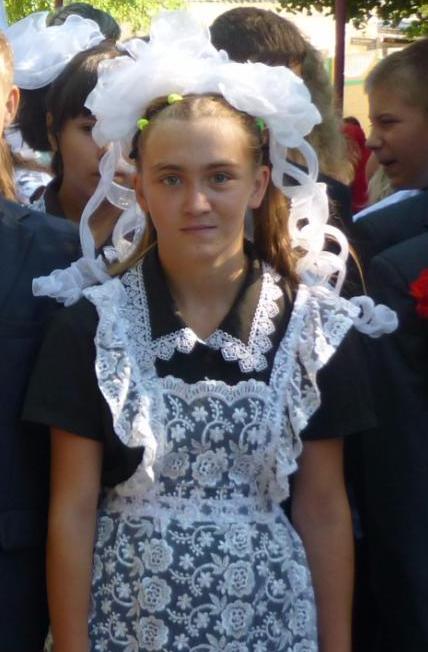 Анастасия О.Девочка родилась в августе 2003 годаГлаза серые, волосы светло - русыеНастя общительная, добрая, отзывчивая и ласковая. Девочка охотно идет на контакт со сверстниками и взрослыми. Внимательна, всегда доводит начатое дело до конца. Любит животных и проявляет заботу о них. У Анастасии есть родные брат и сестра.Возможные формы устройства: усыновление, опека, приемная семья.